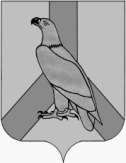 Об утверждении проекта межевания территории в границах улиц Рябуха- Чапаева – 50 лет ВЛКСМ – Волочаевская,  в кадастровом квартале № 25:29:010104             В  соответствии со статьей 46 Градостроительного кодекса  Российской Федерации, постановлением главы Дальнереченского городского округа от 30.09.2019 № 28 «О назначении публичных слушаний по проекту межевания территории в границах улиц Рябуха - Чапаева – 50 лет ВЛКСМ – Волочаевская, в кадастровом квартале № 25:29:010104», руководствуясь административным регламентом по предоставлению муниципальной услуги «Принятие решения об утверждении документации по планировке территории Дальнереченского городского округа по заявлениям физических и юридических лиц», утвержденным постановлением администрации Дальнереченского городского округа от 05.10.2018 № 729,  рассмотрев заявление Шершневой Е.С., с учетом результатов публичных слушаний по проекту, администрация Дальнереченского городского округа	 ПОСТАНОВЛЯЕТ: Утвердить проект межевания территории города Дальнереченск в границах улиц Рябуха - Чапаева – 50 лет ВЛКСМ – Волочаевская,  в кадастровом квартале № 25:29:010104. Отделу муниципальной службы, кадров и делопроизводства администрации Дальнереченского городского округа опубликовать данное постановление в течение трех дней со дня регистрации в газете «Ударный фронт» и разместить на официальном Интернет-сайте Дальнереченского городского округа.И.о. главы администрацииДальнереченского городского округа                                             С.И.ВасильевАДМИНИСТРАЦИЯДАЛЬНЕРЕЧЕНСКОГО ГОРОДСКОГО ОКРУГА ПРИМОРСКОГО КРАЯ ПОСТАНОВЛЕНИЕ                   12.11.2019 г.               г. Дальнереченск                  №  830